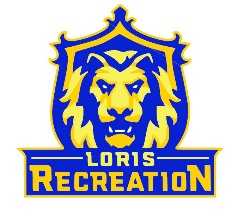 10U Basketball Team BryantScheduleCoach: Josh BryantDate					Opponent			Location_______________Saturday 1/28 @ 11:00am (G)	at Aynor #1			Aynor Middle SchoolSaturday 2/4 @ 10:00am (G)	at 10U Hornung		Loris High SchoolThursday 2/9 @ 6:15pm (B)		vs 10U Hornung		Loris High SchoolSaturday 2/11 @ 10:00am (G)	at 10U Bennett		Loris High SchoolTuesday 2/14 @ 7:15pm (B)		vs 10U Bennett		Loris High SchoolSaturday 2/18 @ TBD		Post-Season Tournament	Loris High School(B) = wear Blue Jerseys(G) = wear Gold Jerseys*Aynor Middle School		400 Frye Road Galivants Ferry, SC	